Lab safety Make Up Work (2 pages)Look at the scene below. Circle and describe as many potential problems as possible.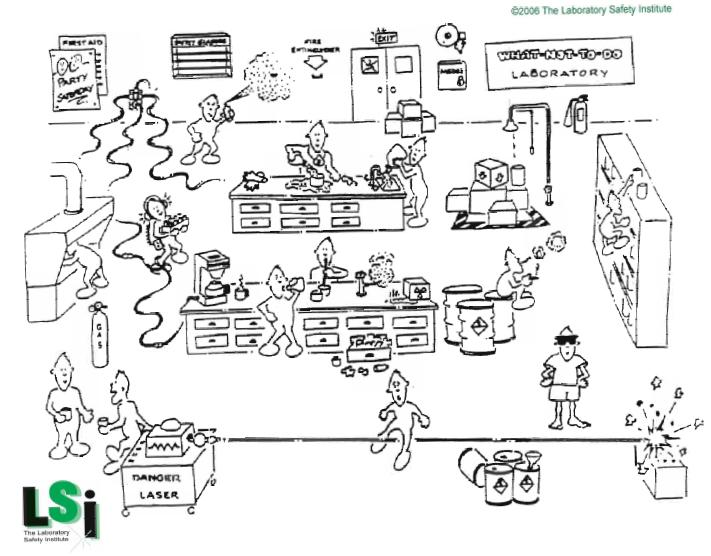 YouTube the following Video: Zombie College: The 5 Rules of Lab Safety https://www.youtube.com/watch?v=S6WARqVdWrEList the 5 Rules that were described in the Video:12345